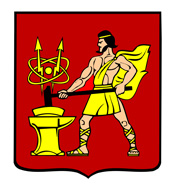 АДМИНИСТРАЦИЯ ГОРОДСКОГО ОКРУГА ЭЛЕКТРОСТАЛЬМОСКОВСКОЙ ОБЛАСТИПОСТАНОВЛЕНИЕ19.08.2019 № 589/8Об установлении цен на платные услуги, предоставляемые муниципальным учреждением «Спортивно – оздоровительный комплекс «Электросталь»В соответствии с Федеральным законом от 06.10.2003 № 131-ФЗ «Об общих принципах организации местного самоуправления в Российской Федерации», Уставом городского округа Электросталь Московской области, порядком установления цен (тарифов), регулирования тарифов (цен), надбавок к тарифам (ценам) на территории городского округа Электросталь Московской области, утвержденным решением Совета депутатов городского округа Электросталь Московской области от 25.09.2014 № 379/72, Администрация городского округа Электросталь Московской области ПОСТАНОВЛЯЕТ:1. Установить цены на платные услуги, предоставляемые муниципальным учреждением «Спортивно – оздоровительный комплекс «Электросталь», согласно приложению.2. Признать утратившим силу постановление Администрации городского округа Электросталь  Московской  области  от  07.08.2018  № 733/8   «Об   установлении    цен    на платные услуги, предоставляемые муниципальным учреждением «Спортивно – оздоровительный комплекс «Электросталь».3. Опубликовать настоящее постановление в газете «Официальный вестник» и разместить на официальном сайте городского округа Электросталь Московской области в сети «Интернет» www.electrostal.ru.4. Источником финансирования опубликования настоящего постановление принять денежные средства муниципального учреждения «Спортивно – оздоровительный комплекс «Электросталь».5. Настоящее постановление вступает в силу после его официального опубликования.6. Контроль за исполнением настоящего постановления возложить на заместителя Главы  Администрации  городского  округа  Электросталь  Московской  области           Хомутова А.Д.Глава городского округа 	     В.Я. ПекаревУТВЕРЖДЕНЫпостановлением Администрации городского округа Электросталь Московской областиот 19.08.2019 № 589/8Цены на платные услуги, предоставляемые муниципальным учреждением «Спортивно – оздоровительный комплекс «Электросталь»№п/пНаименование услугНаименование услугНаименование услугПродолжительность Продолжительность Период Период Период Период Период Количество Количество Стоимость услуг, руб. ПЛАВАТЕЛЬНЫЙ БАССЕЙН МУ «СОК «Электросталь»ПЛАВАТЕЛЬНЫЙ БАССЕЙН МУ «СОК «Электросталь»ПЛАВАТЕЛЬНЫЙ БАССЕЙН МУ «СОК «Электросталь»ПЛАВАТЕЛЬНЫЙ БАССЕЙН МУ «СОК «Электросталь»ПЛАВАТЕЛЬНЫЙ БАССЕЙН МУ «СОК «Электросталь»ПЛАВАТЕЛЬНЫЙ БАССЕЙН МУ «СОК «Электросталь»ПЛАВАТЕЛЬНЫЙ БАССЕЙН МУ «СОК «Электросталь»ПЛАВАТЕЛЬНЫЙ БАССЕЙН МУ «СОК «Электросталь»ПЛАВАТЕЛЬНЫЙ БАССЕЙН МУ «СОК «Электросталь»ПЛАВАТЕЛЬНЫЙ БАССЕЙН МУ «СОК «Электросталь»ПЛАВАТЕЛЬНЫЙ БАССЕЙН МУ «СОК «Электросталь»ПЛАВАТЕЛЬНЫЙ БАССЕЙН МУ «СОК «Электросталь»ПЛАВАТЕЛЬНЫЙ БАССЕЙН МУ «СОК «Электросталь»ПЛАВАТЕЛЬНЫЙ БАССЕЙН МУ «СОК «Электросталь»1. СВОБОДНОЕ ПЛАВАНИЕ1. СВОБОДНОЕ ПЛАВАНИЕ1. СВОБОДНОЕ ПЛАВАНИЕ1. СВОБОДНОЕ ПЛАВАНИЕ1. СВОБОДНОЕ ПЛАВАНИЕ1. СВОБОДНОЕ ПЛАВАНИЕ1. СВОБОДНОЕ ПЛАВАНИЕ1. СВОБОДНОЕ ПЛАВАНИЕ1. СВОБОДНОЕ ПЛАВАНИЕ1. СВОБОДНОЕ ПЛАВАНИЕ1. СВОБОДНОЕ ПЛАВАНИЕ1. СВОБОДНОЕ ПЛАВАНИЕ1. СВОБОДНОЕ ПЛАВАНИЕ1. СВОБОДНОЕ ПЛАВАНИЕ1.1.Понедельник - Пятница (с 07.00 до 16.00)-абонемент для взрослыхПонедельник - Пятница (с 07.00 до 16.00)-абонемент для взрослыхПонедельник - Пятница (с 07.00 до 16.00)-абонемент для взрослых45 мин.45 мин.1 месяц1 месяц1 месяц1 месяц1 месяц4 занятия8 занятий4 занятия8 занятий10001 8001.2.Понедельник - Пятница (с 17.00 до 21.00)Суббота – Воскресенье (все сеансы)-абонемент для взрослыхПонедельник - Пятница (с 17.00 до 21.00)Суббота – Воскресенье (все сеансы)-абонемент для взрослыхПонедельник - Пятница (с 17.00 до 21.00)Суббота – Воскресенье (все сеансы)-абонемент для взрослых45 мин.45 мин.1 месяц1 месяц1 месяц1 месяц1 месяц4 занятия8 занятий4 занятия8 занятий1 200 2 2001.2.- абонемент для детей с 10 до 14 лет (для умеющих плавать)  сеансы с 07.00 до 18.00- абонемент для детей с 10 до 14 лет (для умеющих плавать)  сеансы с 07.00 до 18.00- абонемент для детей с 10 до 14 лет (для умеющих плавать)  сеансы с 07.00 до 18.0045 мин.45 мин.1 месяц1 месяц1 месяц1 месяц1 месяц4 занятия8 занятий4 занятия8 занятий9001 6001.3.Абонемент для неработающих пенсионеров, инвалидов и участников войн (Понедельник – Пятница 10, 11, 12, 13 часов)Абонемент для неработающих пенсионеров, инвалидов и участников войн (Понедельник – Пятница 10, 11, 12, 13 часов)Абонемент для неработающих пенсионеров, инвалидов и участников войн (Понедельник – Пятница 10, 11, 12, 13 часов)45 мин.45 мин.1 месяц1 месяц1 месяц1 месяц1 месяц4 занятия8 занятий4 занятия8 занятий6001 2001.4.Абонемент для взрослых (при наличии мест и без возврата пропущенных занятий)Понедельник – Пятница (сеансы с 07.00 до 16.00)Абонемент для взрослых (при наличии мест и без возврата пропущенных занятий)Понедельник – Пятница (сеансы с 07.00 до 16.00)Абонемент для взрослых (при наличии мест и без возврата пропущенных занятий)Понедельник – Пятница (сеансы с 07.00 до 16.00)45 мин.45 мин.КварталКварталКварталКварталКвартал12 занятий24 занятий12 занятий24 занятий2 7005 0001.4.Понедельник - Пятница (с 17.00 до 21.00)Суббота – Воскресенье (все сеансы)Понедельник - Пятница (с 17.00 до 21.00)Суббота – Воскресенье (все сеансы)Понедельник - Пятница (с 17.00 до 21.00)Суббота – Воскресенье (все сеансы)45 мин.45 мин.КварталКварталКварталКварталКвартал12 занятий24 занятий12 занятий24 занятий3 5006 0001.5.Разовое посещение бассейна:взрослыедети (10-14 лет, умеющие плавать)Разовое посещение бассейна:взрослыедети (10-14 лет, умеющие плавать)Разовое посещение бассейна:взрослыедети (10-14 лет, умеющие плавать)45 мин.45 мин.Разовое посещениеРазовое посещениеРазовое посещениеРазовое посещениеРазовое посещение1 занятие1 занятие4003002.Проведение уроков физкультуры с преподавателем Проведение уроков физкультуры с преподавателем Проведение уроков физкультуры с преподавателем 45 мин.45 мин.Разовое посещениеРазовое посещениеРазовое посещениеРазовое посещениеРазовое посещение1 занятие1 занятие1003.Абонементы в группы по обучению плаванию (дети 6-16 лет)Абонементы в группы по обучению плаванию (дети 6-16 лет)Абонементы в группы по обучению плаванию (дети 6-16 лет)45 мин.45 мин.1 месяц1 месяц1 месяц1 месяц1 месяц4 занятия8 занятий12 занятий4 занятия8 занятий12 занятий1 0001 8002 5003.Абонементы в группы по обучению плаванию (дети 6-16 лет)Абонементы в группы по обучению плаванию (дети 6-16 лет)Абонементы в группы по обучению плаванию (дети 6-16 лет)45 мин.45 мин.Разовое посещениеРазовое посещениеРазовое посещениеРазовое посещениеРазовое посещение1 занятие1 занятие3503.Абонементы в группы плавание + ОФП (дети 6 – 16 лет)Абонементы в группы плавание + ОФП (дети 6 – 16 лет)Абонементы в группы плавание + ОФП (дети 6 – 16 лет)90 мин.90 мин.1 месяц1 месяц1 месяц1 месяц1 месяц4 занятия8 занятий12 занятий4 занятия8 занятий12 занятий1 2002 2003 0003.Абонементы в группы плавание + ОФП (дети 6 – 16 лет)Абонементы в группы плавание + ОФП (дети 6 – 16 лет)Абонементы в группы плавание + ОФП (дети 6 – 16 лет)90 мин.90 мин.Разовое посещениеРазовое посещениеРазовое посещениеРазовое посещениеРазовое посещение1 занятие1 занятие4003.Абонементы в группы синхронного плавания (дети 6-16 лет)Абонементы в группы синхронного плавания (дети 6-16 лет)Абонементы в группы синхронного плавания (дети 6-16 лет)45 мин.45 мин.1 месяц1 месяц1 месяц1 месяц1 месяц4 занятия8 занятий12 занятий4 занятия8 занятий12 занятий1 2002 2003 0003.Абонементы в группы синхронного плавания (дети 6-16 лет)Абонементы в группы синхронного плавания (дети 6-16 лет)Абонементы в группы синхронного плавания (дети 6-16 лет)45 мин.45 мин.Разовое посещениеРазовое посещениеРазовое посещениеРазовое посещениеРазовое посещение1 занятие1 занятие4003.Абонемент для родителя + ребенок (с 5 лет) Абонемент для родителя + ребенок (с 5 лет) Абонемент для родителя + ребенок (с 5 лет) 45 мин.45 мин.1 месяц1 месяц1 месяц1 месяц1 месяц4 занятия8 занятий4 занятия8 занятий1 8003 4003.Абонемент для родителя + ребенок (с 5 лет) Абонемент для родителя + ребенок (с 5 лет) Абонемент для родителя + ребенок (с 5 лет) 45 мин.45 мин.Разовое посещениеРазовое посещениеРазовое посещениеРазовое посещениеРазовое посещение1 занятие1 занятие5003.Абонемент для групп спортивных школ с тренером  (без возврата пропущенных занятий)Абонемент для групп спортивных школ с тренером  (без возврата пропущенных занятий)Абонемент для групп спортивных школ с тренером  (без возврата пропущенных занятий)45 мин. 45 мин. 1 месяц1 месяц1 месяц1 месяц1 месяц4 занятия8 занятий4 занятия8 занятий5009004.Индивидуальное обучение плаванию детей (с 7 лет) и взрослых (отдельная дорожка при наличии свободных мест)Индивидуальное обучение плаванию детей (с 7 лет) и взрослых (отдельная дорожка при наличии свободных мест)Индивидуальное обучение плаванию детей (с 7 лет) и взрослых (отдельная дорожка при наличии свободных мест)45 мин.45 мин.1 месяц1 месяц1 месяц1 месяц1 месяц4 занятия8 занятий4 занятия8 занятий5 0009 0005. Проведение физкультурно-спортивных мероприятий для организованных групп(1-а дорожка не более 8 человек)Проведение физкультурно-спортивных мероприятий для организованных групп(1-а дорожка не более 8 человек)Проведение физкультурно-спортивных мероприятий для организованных групп(1-а дорожка не более 8 человек)45 мин. 45 мин. Разовое посещениеРазовое посещениеРазовое посещениеРазовое посещениеРазовое посещение1 занятие 1 занятие 2 5006.Аква – аэробика (абонемент) Аква – аэробика (абонемент) Аква – аэробика (абонемент) 45 мин.45 мин.1 месяц1 месяц1 месяц1 месяц1 месяц4 занятия8 занятий12 занятий4 занятия8 занятий12 занятий1 5002 7003 6006.Аква – аэробика (абонемент) Аква – аэробика (абонемент) Аква – аэробика (абонемент) 45 мин.45 мин.Разовое посещениеРазовое посещениеРазовое посещениеРазовое посещениеРазовое посещение1 занятие1 занятие5006.для детей с 10 до16 лет умеющих плаватьдля детей с 10 до16 лет умеющих плаватьдля детей с 10 до16 лет умеющих плавать45 мин.45 мин.1 месяц1 месяц1 месяц1 месяц1 месяц4 занятия4 занятия1 0006.для детей с 10 до16 лет умеющих плаватьдля детей с 10 до16 лет умеющих плаватьдля детей с 10 до16 лет умеющих плавать45 мин.45 мин.Разовое посещениеРазовое посещениеРазовое посещениеРазовое посещениеРазовое посещение1 занятие1 занятие3507. Аэробика (абонемент)Аэробика (абонемент)Аэробика (абонемент)55 мин. 55 мин. 1 месяц1 месяц1 месяц1 месяц1 месяц4 занятия8 занятийбез ограничения количества посещений4 занятия8 занятийбез ограничения количества посещений1 3001 9002 5007. Аэробика (абонемент)Аэробика (абонемент)Аэробика (абонемент)55 мин. 55 мин. Разовое посещениеРазовое посещениеРазовое посещениеРазовое посещениеРазовое посещение1 занятие 1 занятие 4008. Проведение групповых занятий с детьми (гимнастка «Ушу», фехтование и др.)Проведение групповых занятий с детьми (гимнастка «Ушу», фехтование и др.)Проведение групповых занятий с детьми (гимнастка «Ушу», фехтование и др.)55- 90 мин. 55- 90 мин. 1 месяц1 месяц1 месяц1 месяц1 месяц4 занятия8 занятий4 занятия8 занятий1 1001 8008. Проведение групповых занятий с детьми (гимнастка «Ушу», фехтование и др.)Проведение групповых занятий с детьми (гимнастка «Ушу», фехтование и др.)Проведение групповых занятий с детьми (гимнастка «Ушу», фехтование и др.)55- 90 мин. 55- 90 мин. Разовое посещениеРазовое посещениеРазовое посещениеРазовое посещениеРазовое посещение1 занятие1 занятие3009.Проведение физкультурно - спортивных мероприятий в зале аэробике (количество занимающихся не более 22 человек)Проведение физкультурно - спортивных мероприятий в зале аэробике (количество занимающихся не более 22 человек)Проведение физкультурно - спортивных мероприятий в зале аэробике (количество занимающихся не более 22 человек)1 час.1 час.Разовое посещениеРазовое посещениеРазовое посещениеРазовое посещениеРазовое посещение1 занятие1 занятие60010.Оформление допуска к занятиям для разового посещения бассейнаОформление допуска к занятиям для разового посещения бассейнаОформление допуска к занятиям для разового посещения бассейнаРазовое посещениеРазовое посещениеРазовое посещениеРазовое посещениеРазовое посещение100ГОРОДСКОЙ СПОРТИВНЫЙ ЗАЛ «МУ «СОК «ЭЛЕКТРОСТАЛЬ»ГОРОДСКОЙ СПОРТИВНЫЙ ЗАЛ «МУ «СОК «ЭЛЕКТРОСТАЛЬ»ГОРОДСКОЙ СПОРТИВНЫЙ ЗАЛ «МУ «СОК «ЭЛЕКТРОСТАЛЬ»ГОРОДСКОЙ СПОРТИВНЫЙ ЗАЛ «МУ «СОК «ЭЛЕКТРОСТАЛЬ»ГОРОДСКОЙ СПОРТИВНЫЙ ЗАЛ «МУ «СОК «ЭЛЕКТРОСТАЛЬ»ГОРОДСКОЙ СПОРТИВНЫЙ ЗАЛ «МУ «СОК «ЭЛЕКТРОСТАЛЬ»ГОРОДСКОЙ СПОРТИВНЫЙ ЗАЛ «МУ «СОК «ЭЛЕКТРОСТАЛЬ»ГОРОДСКОЙ СПОРТИВНЫЙ ЗАЛ «МУ «СОК «ЭЛЕКТРОСТАЛЬ»ГОРОДСКОЙ СПОРТИВНЫЙ ЗАЛ «МУ «СОК «ЭЛЕКТРОСТАЛЬ»ГОРОДСКОЙ СПОРТИВНЫЙ ЗАЛ «МУ «СОК «ЭЛЕКТРОСТАЛЬ»ГОРОДСКОЙ СПОРТИВНЫЙ ЗАЛ «МУ «СОК «ЭЛЕКТРОСТАЛЬ»ГОРОДСКОЙ СПОРТИВНЫЙ ЗАЛ «МУ «СОК «ЭЛЕКТРОСТАЛЬ»ГОРОДСКОЙ СПОРТИВНЫЙ ЗАЛ «МУ «СОК «ЭЛЕКТРОСТАЛЬ»ГОРОДСКОЙ СПОРТИВНЫЙ ЗАЛ «МУ «СОК «ЭЛЕКТРОСТАЛЬ»1. Проведение физкультурно - спортивных мероприятий в спортивном зале, расположенном на 1-м этажеПроведение физкультурно - спортивных мероприятий в спортивном зале, расположенном на 1-м этажеПроведение физкультурно - спортивных мероприятий в спортивном зале, расположенном на 1-м этаже60 мин.60 мин.60 мин.Разовое посещениеРазовое посещениеРазовое посещениеРазовое посещение1 занятие1 занятие1 3002. Проведение физкультурно – спортивных мероприятий по единоборствам в спортивном зале, расположенном на 2-м этажеПроведение физкультурно – спортивных мероприятий по единоборствам в спортивном зале, расположенном на 2-м этажеПроведение физкультурно – спортивных мероприятий по единоборствам в спортивном зале, расположенном на 2-м этаже60 мин.60 мин.60 мин.Разовое посещениеРазовое посещениеРазовое посещениеРазовое посещение1 занятие1 занятие300ЮЖНАЯ ТРИБУНА «МУ «СОК «ЭЛЕКТРОСТАЛЬ» ЮЖНАЯ ТРИБУНА «МУ «СОК «ЭЛЕКТРОСТАЛЬ» ЮЖНАЯ ТРИБУНА «МУ «СОК «ЭЛЕКТРОСТАЛЬ» ЮЖНАЯ ТРИБУНА «МУ «СОК «ЭЛЕКТРОСТАЛЬ» ЮЖНАЯ ТРИБУНА «МУ «СОК «ЭЛЕКТРОСТАЛЬ» ЮЖНАЯ ТРИБУНА «МУ «СОК «ЭЛЕКТРОСТАЛЬ» ЮЖНАЯ ТРИБУНА «МУ «СОК «ЭЛЕКТРОСТАЛЬ» ЮЖНАЯ ТРИБУНА «МУ «СОК «ЭЛЕКТРОСТАЛЬ» ЮЖНАЯ ТРИБУНА «МУ «СОК «ЭЛЕКТРОСТАЛЬ» ЮЖНАЯ ТРИБУНА «МУ «СОК «ЭЛЕКТРОСТАЛЬ» ЮЖНАЯ ТРИБУНА «МУ «СОК «ЭЛЕКТРОСТАЛЬ» ЮЖНАЯ ТРИБУНА «МУ «СОК «ЭЛЕКТРОСТАЛЬ» ЮЖНАЯ ТРИБУНА «МУ «СОК «ЭЛЕКТРОСТАЛЬ» ЮЖНАЯ ТРИБУНА «МУ «СОК «ЭЛЕКТРОСТАЛЬ» 1.  Гостиница1.  Гостиница1.  Гостиница1.  Гостиница1.  Гостиница1.  Гостиница1.  Гостиница1.  Гостиница1.  Гостиница1.  Гостиница1.  Гостиница1.  Гостиница1.  Гостиница1.  Гостиница1.1.1.1.Стандартный номер:проживание в номере 1 чел.Стандартный номер:проживание в номере 1 чел.1 сутки1 сутки1 сутки1 сутки1 сутки1 сутки1 сутки1 сутки1 сутки1 800*1.1.1.1.проживание в номере 2 чел.проживание в номере 2 чел.1 сутки1 сутки1 сутки1 сутки1 сутки1 сутки1 сутки1 сутки1 сутки2 400*1.1.1.1.проживание в номере 3 чел.проживание в номере 3 чел.1 сутки1 сутки1 сутки1 сутки1 сутки1 сутки1 сутки1 сутки1 сутки2 800*1.1.1.1.проживание в номере 4 чел.проживание в номере 4 чел.1 сутки1 сутки1 сутки1 сутки1 сутки1 сутки1 сутки1 сутки1 сутки3 200*1.1.1.1.для спортсменов и работников учреждений (организаций) спорта:проживание в номере 1 чел.для спортсменов и работников учреждений (организаций) спорта:проживание в номере 1 чел.1 сутки1 сутки1 сутки1 сутки1 сутки1 сутки1 сутки1 сутки1 сутки1 400*1.1.1.1.проживание в номере 2 чел.проживание в номере 2 чел.1 сутки1 сутки1 сутки1 сутки1 сутки1 сутки1 сутки1 сутки1 сутки1 900*1.1.1.1.проживание в номере 3 чел.проживание в номере 3 чел.1 сутки1 сутки1 сутки1 сутки1 сутки1 сутки1 сутки1 сутки1 сутки2 300*проживание в номере 4 чел.проживание в номере 4 чел.1 сутки1 сутки1 сутки1 сутки1 сутки1 сутки1 сутки1 сутки1 сутки2 600 *1.2.1.2.6 – местный номер:- проживание в номере за 1 чел.6 – местный номер:- проживание в номере за 1 чел.1 сутки1 сутки1 сутки1 сутки1 сутки1 сутки1 сутки1 сутки1 сутки450*2.2.Проведение физкультурно-оздоровительных мероприятийПроведение физкультурно-оздоровительных мероприятийПроведение физкультурно-оздоровительных мероприятийПроведение физкультурно-оздоровительных мероприятийПроведение физкультурно-оздоровительных мероприятийПроведение физкультурно-оздоровительных мероприятийПроведение физкультурно-оздоровительных мероприятийПроведение физкультурно-оздоровительных мероприятийПроведение физкультурно-оздоровительных мероприятийПроведение физкультурно-оздоровительных мероприятийПроведение физкультурно-оздоровительных мероприятийПроведение физкультурно-оздоровительных мероприятий2.2.Финская сауна Финская сауна 1 час1 час1 час1 часРазовое посещение (не более 6 чел.)Разовое посещение (не более 6 чел.)Разовое посещение (не более 6 чел.)Разовое посещение (не более 6 чел.)Разовое посещение (не более 6 чел.)500*2.2.Инфракрасная саунаИнфракрасная сауна45 мин45 мин45 мин45 минРазовое посещение (не более 2 чел.)Разовое посещение (не более 2 чел.)Разовое посещение (не более 2 чел.)Разовое посещение (не более 2 чел.)Разовое посещение (не более 2 чел.)300*2.2.Солярий Солярий 1 мин1 мин1 мин1 минРазовое посещениеРазовое посещениеРазовое посещениеРазовое посещениеРазовое посещение15*3.3.Парковка автотранспортаПарковка автотранспорта1 сутки1 сутки1 сутки1 сутки1 сутки1 сутки1 сутки1 сутки1 сутки100*3.3.Парковка автотранспортаПарковка автотранспорта1 месяц1 месяц1 месяц1 месяц1 месяц1 месяц1 месяц1 месяц1 месяц2 000*4.4.Проведение мероприятий в конференц залеПроведение мероприятий в конференц зале1 час1 час1 час1 час1 часРазовое посещениеРазовое посещениеРазовое посещениеРазовое посещение600** Стоимость услуг с учетом НДС* Стоимость услуг с учетом НДС* Стоимость услуг с учетом НДС* Стоимость услуг с учетом НДС* Стоимость услуг с учетом НДС* Стоимость услуг с учетом НДС* Стоимость услуг с учетом НДС* Стоимость услуг с учетом НДС* Стоимость услуг с учетом НДС* Стоимость услуг с учетом НДС* Стоимость услуг с учетом НДС* Стоимость услуг с учетом НДС* Стоимость услуг с учетом НДС* Стоимость услуг с учетом НДСЗАЛ СПОРТИВНОЙ ГИМНАСТИКИЗАЛ СПОРТИВНОЙ ГИМНАСТИКИЗАЛ СПОРТИВНОЙ ГИМНАСТИКИЗАЛ СПОРТИВНОЙ ГИМНАСТИКИЗАЛ СПОРТИВНОЙ ГИМНАСТИКИЗАЛ СПОРТИВНОЙ ГИМНАСТИКИЗАЛ СПОРТИВНОЙ ГИМНАСТИКИЗАЛ СПОРТИВНОЙ ГИМНАСТИКИЗАЛ СПОРТИВНОЙ ГИМНАСТИКИЗАЛ СПОРТИВНОЙ ГИМНАСТИКИЗАЛ СПОРТИВНОЙ ГИМНАСТИКИЗАЛ СПОРТИВНОЙ ГИМНАСТИКИЗАЛ СПОРТИВНОЙ ГИМНАСТИКИЗАЛ СПОРТИВНОЙ ГИМНАСТИКИ1.1.1.Проведение групповых занятий с детьми по художественной и спортивной гимнастике хореографии, паркурудля детей: до 5 лет - 45 мин.старше 5 лет – 60-90 мин.для детей: до 5 лет - 45 мин.старше 5 лет – 60-90 мин.для детей: до 5 лет - 45 мин.старше 5 лет – 60-90 мин.для детей: до 5 лет - 45 мин.старше 5 лет – 60-90 мин.для детей: до 5 лет - 45 мин.старше 5 лет – 60-90 мин.для детей: до 5 лет - 45 мин.старше 5 лет – 60-90 мин.1 месяц1 месяц4 занятия1 2001.1.1.Проведение групповых занятий с детьми по художественной и спортивной гимнастике хореографии, паркурудля детей: до 5 лет - 45 мин.старше 5 лет – 60-90 мин.для детей: до 5 лет - 45 мин.старше 5 лет – 60-90 мин.для детей: до 5 лет - 45 мин.старше 5 лет – 60-90 мин.для детей: до 5 лет - 45 мин.старше 5 лет – 60-90 мин.для детей: до 5 лет - 45 мин.старше 5 лет – 60-90 мин.для детей: до 5 лет - 45 мин.старше 5 лет – 60-90 мин.1 месяц1 месяц8 занятий2 0001.1.1.Проведение групповых занятий с детьми по художественной и спортивной гимнастике хореографии, паркурудля детей: до 5 лет - 45 мин.старше 5 лет – 60-90 мин.для детей: до 5 лет - 45 мин.старше 5 лет – 60-90 мин.для детей: до 5 лет - 45 мин.старше 5 лет – 60-90 мин.для детей: до 5 лет - 45 мин.старше 5 лет – 60-90 мин.для детей: до 5 лет - 45 мин.старше 5 лет – 60-90 мин.для детей: до 5 лет - 45 мин.старше 5 лет – 60-90 мин.1 месяц1 месяц12 занятий2 5001.1.1.Проведение групповых занятий с детьми по художественной и спортивной гимнастике хореографии, паркурудля детей: до 5 лет - 45 мин.старше 5 лет – 60-90 мин.для детей: до 5 лет - 45 мин.старше 5 лет – 60-90 мин.для детей: до 5 лет - 45 мин.старше 5 лет – 60-90 мин.для детей: до 5 лет - 45 мин.старше 5 лет – 60-90 мин.для детей: до 5 лет - 45 мин.старше 5 лет – 60-90 мин.для детей: до 5 лет - 45 мин.старше 5 лет – 60-90 мин.Разовое посещениеРазовое посещение1 занятие3002.2.2.Проведение физкультурно - спортивных мероприятий в зале спортивной гимнастики 1 час1 час1 час1 час1 час1 часРазовое посещениеРазовое посещениеРазовое посещение2 4002.2.2.Проведение физкультурно - спортивных мероприятий в хореографическом зале1 час1 час1 час1 час1 час1 часРазовое посещениеРазовое посещениеРазовое посещение600ДОМ ФИЗКУЛЬТУРЫДОМ ФИЗКУЛЬТУРЫДОМ ФИЗКУЛЬТУРЫДОМ ФИЗКУЛЬТУРЫДОМ ФИЗКУЛЬТУРЫДОМ ФИЗКУЛЬТУРЫДОМ ФИЗКУЛЬТУРЫДОМ ФИЗКУЛЬТУРЫДОМ ФИЗКУЛЬТУРЫДОМ ФИЗКУЛЬТУРЫДОМ ФИЗКУЛЬТУРЫДОМ ФИЗКУЛЬТУРЫДОМ ФИЗКУЛЬТУРЫДОМ ФИЗКУЛЬТУРЫ1.1.1.Проведение физкультурно - спортивных мероприятий в спортивном зале (2 этаж)1 час1 час1 час1 час1 час1 часРазовое посещениеРазовое посещениеРазовое посещение1 5002. 2. 2. Проведение занятий в тренажерном зале1 час 30 мин.1 час 30 мин.1 час 30 мин.1 час 30 мин.1 час 30 мин.1 час 30 мин.1 месяц1 месяц4 занятия 8002. 2. 2. Проведение занятий в тренажерном зале1 час 30 мин.1 час 30 мин.1 час 30 мин.1 час 30 мин.1 час 30 мин.1 час 30 мин.1 месяц1 месяц8 занятий1 3002. 2. 2. Проведение занятий в тренажерном зале1 час 30 мин.1 час 30 мин.1 час 30 мин.1 час 30 мин.1 час 30 мин.1 час 30 мин.1 месяц1 месяц12 занятий1 7002. 2. 2. Проведение занятий в тренажерном зале1 час 30 мин.1 час 30 мин.1 час 30 мин.1 час 30 мин.1 час 30 мин.1 час 30 мин.КварталКварталБез ограничения количества посещений при наличии мест3 8002. 2. 2. Проведение занятий в тренажерном зале1 час 30 мин.1 час 30 мин.1 час 30 мин.1 час 30 мин.1 час 30 мин.1 час 30 мин.6 месяцев6 месяцевБез ограничения количества посещений при наличии мест6 0002. 2. 2. Проведение занятий в тренажерном зале1 час 30 мин.1 час 30 мин.1 час 30 мин.1 час 30 мин.1 час 30 мин.1 час 30 мин.Разовое посещениеРазовое посещение1 занятие2502. 2. 2. Проведение персональной тренировки с разработкой индивидуальной программы1 час 30 мин.1 час 30 мин.1 час 30 мин.1 час 30 мин.1 час 30 мин.1 час 30 мин.Разовое посещениеРазовое посещение1 занятие6002. 2. 2. Проведение персональной тренировки с разработкой индивидуальной программы1 час 30 мин.1 час 30 мин.1 час 30 мин.1 час 30 мин.1 час 30 мин.1 час 30 мин.1 месяц1 месяц8 занятий4 0002. 2. 2. Проведение урока физкультуры с преподавателем / тренером1 час 30 мин.1 час 30 мин.1 час 30 мин.1 час 30 мин.1 час 30 мин.1 час 30 мин.Разовое посещениеРазовое посещение1 занятие1003.3.3.Проведение физкультурно-спортивных мероприятий в тренажерном зале 1 час1 час1 час1 час1 час1 часРазовое посещениеРазовое посещениеРазовое посещение800ОТКРЫТЫЕ ФИЗКУЛЬТУРНО – СПОРТИВНЫЕ СООРУЖЕНИЯОТКРЫТЫЕ ФИЗКУЛЬТУРНО – СПОРТИВНЫЕ СООРУЖЕНИЯОТКРЫТЫЕ ФИЗКУЛЬТУРНО – СПОРТИВНЫЕ СООРУЖЕНИЯОТКРЫТЫЕ ФИЗКУЛЬТУРНО – СПОРТИВНЫЕ СООРУЖЕНИЯОТКРЫТЫЕ ФИЗКУЛЬТУРНО – СПОРТИВНЫЕ СООРУЖЕНИЯОТКРЫТЫЕ ФИЗКУЛЬТУРНО – СПОРТИВНЫЕ СООРУЖЕНИЯОТКРЫТЫЕ ФИЗКУЛЬТУРНО – СПОРТИВНЫЕ СООРУЖЕНИЯОТКРЫТЫЕ ФИЗКУЛЬТУРНО – СПОРТИВНЫЕ СООРУЖЕНИЯОТКРЫТЫЕ ФИЗКУЛЬТУРНО – СПОРТИВНЫЕ СООРУЖЕНИЯОТКРЫТЫЕ ФИЗКУЛЬТУРНО – СПОРТИВНЫЕ СООРУЖЕНИЯОТКРЫТЫЕ ФИЗКУЛЬТУРНО – СПОРТИВНЫЕ СООРУЖЕНИЯОТКРЫТЫЕ ФИЗКУЛЬТУРНО – СПОРТИВНЫЕ СООРУЖЕНИЯОТКРЫТЫЕ ФИЗКУЛЬТУРНО – СПОРТИВНЫЕ СООРУЖЕНИЯОТКРЫТЫЕ ФИЗКУЛЬТУРНО – СПОРТИВНЫЕ СООРУЖЕНИЯПроведение физкультурно-спортивных мероприятийПроведение физкультурно-спортивных мероприятийПроведение физкультурно-спортивных мероприятийПроведение физкультурно-спортивных мероприятийПроведение физкультурно-спортивных мероприятийПроведение физкультурно-спортивных мероприятийПроведение физкультурно-спортивных мероприятийПроведение физкультурно-спортивных мероприятийПроведение физкультурно-спортивных мероприятийПроведение физкультурно-спортивных мероприятийПроведение физкультурно-спортивных мероприятийПроведение физкультурно-спортивных мероприятийПроведение физкультурно-спортивных мероприятийПроведение физкультурно-спортивных мероприятий1.1.1. поле для игры в хоккей на траве 1 час1 час1 час1 час1 час1 часРазовое посещениеРазовое посещениеРазовое посещение5 5001.1.1.в т.ч. для сборных команд России 1 час1 час1 час1 час1 час1 часРазовое посещениеРазовое посещениеРазовое посещение4 5002.2.2.мини-футбольное поле, хоккейная площадка1 час1 час1 час1 час1 час1 часРазовое посещениеРазовое посещениеРазовое посещение1 2003.3.3.теннисный корт, скейт-парк1 час1 час1 час1 час1 час1 часРазовое посещениеРазовое посещениеРазовое посещение7004.4.4.крытый хоккейный корт:искусственная трава 1 час1 час1 час1 час1 час1 часРазовое посещениеРазовое посещениеРазовое посещение7004.4.4.лёд1 час1 час1 час1 час1 час1 часРазовое посещениеРазовое посещениеРазовое посещение4 0005.5.5.Проведение массовых катаний на коньках Входной билет:2 часа2 часа2 часа2 часа2 часа2 часаРазовое посещениеРазовое посещениеРазовое посещение1005.5.5.Будни: взрослый2 часа2 часа2 часа2 часа2 часа2 часаРазовое посещениеРазовое посещениеРазовое посещение1005.5.5.детский (7-14 лет) и пенсионеры2 часа2 часа2 часа2 часа2 часа2 часаРазовое посещениеРазовое посещениеРазовое посещение705.5.5.Выходные и праздничные дни:взрослый2 часа2 часа2 часа2 часа2 часа2 часаРазовое посещениеРазовое посещениеРазовое посещение1505.5.5.детский (7-14 лет) и пенсионеры2 часа2 часа2 часа2 часа2 часа2 часаРазовое посещениеРазовое посещениеРазовое посещение805.5.5.для детей до 7 лет вход бесплатныйдля детей до 7 лет вход бесплатныйдля детей до 7 лет вход бесплатныйдля детей до 7 лет вход бесплатныйдля детей до 7 лет вход бесплатныйдля детей до 7 лет вход бесплатныйдля детей до 7 лет вход бесплатныйдля детей до 7 лет вход бесплатныйдля детей до 7 лет вход бесплатныйдля детей до 7 лет вход бесплатныйдля детей до 7 лет вход бесплатный5.5.5.Прокат:коньки фигурные2 часа2 часа2 часа2 часа2 часа2 часаРазовое посещениеРазовое посещениеРазовое посещение1505.5.5.коньки хоккейные2 часа2 часа2 часа2 часа2 часа2 часаРазовое посещениеРазовое посещениеРазовое посещение1505.5.5.Заточка коньков 1 пара 1 пара 1 пара 1 пара 1 пара 1 пара 1 пара 1 пара 1 пара 170ДЕТСКИЙ КЛУБ «АНТОШКА»ДЕТСКИЙ КЛУБ «АНТОШКА»ДЕТСКИЙ КЛУБ «АНТОШКА»ДЕТСКИЙ КЛУБ «АНТОШКА»ДЕТСКИЙ КЛУБ «АНТОШКА»ДЕТСКИЙ КЛУБ «АНТОШКА»ДЕТСКИЙ КЛУБ «АНТОШКА»ДЕТСКИЙ КЛУБ «АНТОШКА»ДЕТСКИЙ КЛУБ «АНТОШКА»ДЕТСКИЙ КЛУБ «АНТОШКА»ДЕТСКИЙ КЛУБ «АНТОШКА»ДЕТСКИЙ КЛУБ «АНТОШКА»ДЕТСКИЙ КЛУБ «АНТОШКА»ДЕТСКИЙ КЛУБ «АНТОШКА»1.1.1.Проведение спортивно-оздоровительных, общеразвивающих и декоративно-прикладных занятий в группах (для детей от 9 месяцев до 6 лет):45 - 60 мин.45 - 60 мин.45 - 60 мин.45 - 60 мин.45 - 60 мин.45 - 60 мин.Разовое посещение (только для первого пробного посещения)Разовое посещение (только для первого пробного посещения)Разовое посещение (только для первого пробного посещения)4001.1.1.Проведение спортивно-оздоровительных, общеразвивающих и декоративно-прикладных занятий в группах (для детей от 9 месяцев до 6 лет):45 - 60 мин.45 - 60 мин.45 - 60 мин.45 - 60 мин.45 - 60 мин.45 - 60 мин.1 месяц 1 месяц 1 занятие в неделю1 6001.1.1.Проведение спортивно-оздоровительных, общеразвивающих и декоративно-прикладных занятий в группах (для детей от 9 месяцев до 6 лет):45 - 60 мин.45 - 60 мин.45 - 60 мин.45 - 60 мин.45 - 60 мин.45 - 60 мин.1 месяц 1 месяц 2 занятия в неделю3 2001.1.1.Проведение спортивно-оздоровительных, общеразвивающих и декоративно-прикладных занятий в группах (для детей от 9 месяцев до 6 лет):2 часа2 часа2 часа2 часа2 часа2 часа1 месяц1 месяц2 занятия в неделю4 8001.21.21.2группа «Я сам»4 час4 час4 час4 час4 час4 часРазовое посещение (только для первого пробного посещения)Разовое посещение (только для первого пробного посещения)Разовое посещение (только для первого пробного посещения)7001.21.21.2группа «Я сам»4 час4 час4 час4 час4 час4 час1 месяц1 месяц2 занятия в неделю5 5001.21.21.2группа «Я сам»4 час4 час4 час4 час4 час4 час1 месяц1 месяц3 занятия в неделю 7 5001.21.21.2группа «Я сам»4 час4 час4 час4 час4 час4 час1 месяц1 месяц5 занятий в неделю10 5001.31.31.3группа «Мама и малыш»60 мин60 мин60 мин60 мин60 мин60 минРазовое посещение (только для первого пробного посещения)Разовое посещение (только для первого пробного посещения)Разовое посещение (только для первого пробного посещения)5001.31.31.3группа «Мама и малыш»60 мин60 мин60 мин60 мин60 мин60 мин1 месяц1 месяц2 занятия в неделю3 2002. 2. 2. Проведение физкультурно - спортивных мероприятий с детьми большой зал1 час1 час1 час1 час1 час1 часРазовое посещениеРазовое посещениеРазовое посещение6002. 2. 2. малый зал1 час1 час1 час1 час1 час1 часРазовое посещениеРазовое посещениеРазовое посещение250СПОРТИВНЫЙ ЗАЛ «КЦ ИМЕНИ Н.П. ВАСИЛЬЕВА»СПОРТИВНЫЙ ЗАЛ «КЦ ИМЕНИ Н.П. ВАСИЛЬЕВА»СПОРТИВНЫЙ ЗАЛ «КЦ ИМЕНИ Н.П. ВАСИЛЬЕВА»СПОРТИВНЫЙ ЗАЛ «КЦ ИМЕНИ Н.П. ВАСИЛЬЕВА»СПОРТИВНЫЙ ЗАЛ «КЦ ИМЕНИ Н.П. ВАСИЛЬЕВА»СПОРТИВНЫЙ ЗАЛ «КЦ ИМЕНИ Н.П. ВАСИЛЬЕВА»СПОРТИВНЫЙ ЗАЛ «КЦ ИМЕНИ Н.П. ВАСИЛЬЕВА»СПОРТИВНЫЙ ЗАЛ «КЦ ИМЕНИ Н.П. ВАСИЛЬЕВА»СПОРТИВНЫЙ ЗАЛ «КЦ ИМЕНИ Н.П. ВАСИЛЬЕВА»СПОРТИВНЫЙ ЗАЛ «КЦ ИМЕНИ Н.П. ВАСИЛЬЕВА»СПОРТИВНЫЙ ЗАЛ «КЦ ИМЕНИ Н.П. ВАСИЛЬЕВА»СПОРТИВНЫЙ ЗАЛ «КЦ ИМЕНИ Н.П. ВАСИЛЬЕВА»СПОРТИВНЫЙ ЗАЛ «КЦ ИМЕНИ Н.П. ВАСИЛЬЕВА»СПОРТИВНЫЙ ЗАЛ «КЦ ИМЕНИ Н.П. ВАСИЛЬЕВА»1. 1. 1. Проведение физкультурно - спортивных мероприятий в спортивном зале 60 мин. 60 мин. 60 мин. 60 мин. 60 мин. 60 мин. Разовое посещениеРазовое посещение1 занятие8002.2.2.Проведение групповых занятий по настольному теннису90 мин. 90 мин. 90 мин. 90 мин. 90 мин. 90 мин. АбонементАбонемент12 занятий1 2002.2.2.Проведение групповых занятий по настольному теннису90 мин. 90 мин. 90 мин. 90 мин. 90 мин. 90 мин. Разовое посещениеРазовое посещение1 занятие120ШАХМАТНО-ШАШЕЧНЫЙ КЛУБ «ДИАГОНАЛЬ»ШАХМАТНО-ШАШЕЧНЫЙ КЛУБ «ДИАГОНАЛЬ»ШАХМАТНО-ШАШЕЧНЫЙ КЛУБ «ДИАГОНАЛЬ»ШАХМАТНО-ШАШЕЧНЫЙ КЛУБ «ДИАГОНАЛЬ»ШАХМАТНО-ШАШЕЧНЫЙ КЛУБ «ДИАГОНАЛЬ»ШАХМАТНО-ШАШЕЧНЫЙ КЛУБ «ДИАГОНАЛЬ»ШАХМАТНО-ШАШЕЧНЫЙ КЛУБ «ДИАГОНАЛЬ»ШАХМАТНО-ШАШЕЧНЫЙ КЛУБ «ДИАГОНАЛЬ»ШАХМАТНО-ШАШЕЧНЫЙ КЛУБ «ДИАГОНАЛЬ»ШАХМАТНО-ШАШЕЧНЫЙ КЛУБ «ДИАГОНАЛЬ»ШАХМАТНО-ШАШЕЧНЫЙ КЛУБ «ДИАГОНАЛЬ»ШАХМАТНО-ШАШЕЧНЫЙ КЛУБ «ДИАГОНАЛЬ»ШАХМАТНО-ШАШЕЧНЫЙ КЛУБ «ДИАГОНАЛЬ»ШАХМАТНО-ШАШЕЧНЫЙ КЛУБ «ДИАГОНАЛЬ»1.Проведение групповых занятий по шашкамПроведение групповых занятий по шашкамПроведение групповых занятий по шашкам1 час1 месяц1 месяц1 месяц1 месяц1 месяц1 месяц1 месяц4 занятия1 0001.Проведение групповых занятий по шашкамПроведение групповых занятий по шашкамПроведение групповых занятий по шашкам1 час1 месяц1 месяц1 месяц1 месяц1 месяц1 месяц1 месяц8 занятий2 0001.Проведение групповых занятий по шашкамПроведение групповых занятий по шашкамПроведение групповых занятий по шашкам1 час1 месяц1 месяц1 месяц1 месяц1 месяц1 месяц1 месяцРазовое посещение   5002.Проведение групповых занятий по шахматамПроведение групповых занятий по шахматамПроведение групповых занятий по шахматам1 час1 месяц1 месяц1 месяц1 месяц1 месяц1 месяц1 месяц4 занятия1 5002.Проведение групповых занятий по шахматамПроведение групповых занятий по шахматамПроведение групповых занятий по шахматам1 час1 месяц1 месяц1 месяц1 месяц1 месяц1 месяц1 месяц8 занятий3 0002.Проведение групповых занятий по шахматамПроведение групповых занятий по шахматамПроведение групповых занятий по шахматам1 час1 месяц1 месяц1 месяц1 месяц1 месяц1 месяц1 месяцРазовое посещение   5003.Проведение физкультурно-спортивных мероприятий в игровом залеПроведение физкультурно-спортивных мероприятий в игровом залеПроведение физкультурно-спортивных мероприятий в игровом зале1 часРазовое посещениеРазовое посещениеРазовое посещениеРазовое посещениеРазовое посещениеРазовое посещениеРазовое посещение1 занятие3 0004.Проведение физкультурно-спортивных мероприятий в методическом кабинетеПроведение физкультурно-спортивных мероприятий в методическом кабинетеПроведение физкультурно-спортивных мероприятий в методическом кабинете1 час Разовое посещениеРазовое посещениеРазовое посещениеРазовое посещениеРазовое посещениеРазовое посещениеРазовое посещение1 занятие1 0005.Индивидуальное занятие по шашкамИндивидуальное занятие по шашкамИндивидуальное занятие по шашкам1.5 часаРазовое посещениеРазовое посещениеРазовое посещениеРазовое посещениеРазовое посещениеРазовое посещениеРазовое посещение1 занятие1 0006.Индивидуальное занятие по шахматамИндивидуальное занятие по шахматамИндивидуальное занятие по шахматам1.5 часаРазовое посещениеРазовое посещениеРазовое посещениеРазовое посещениеРазовое посещениеРазовое посещениеРазовое посещение1 занятие1 500